SOCIAL MEDIATwitterNot sure which direction your career should take? Apply for the 2021 #RisCura CA training programme now. Find out more here. https://bit.ly/2S6gRmF 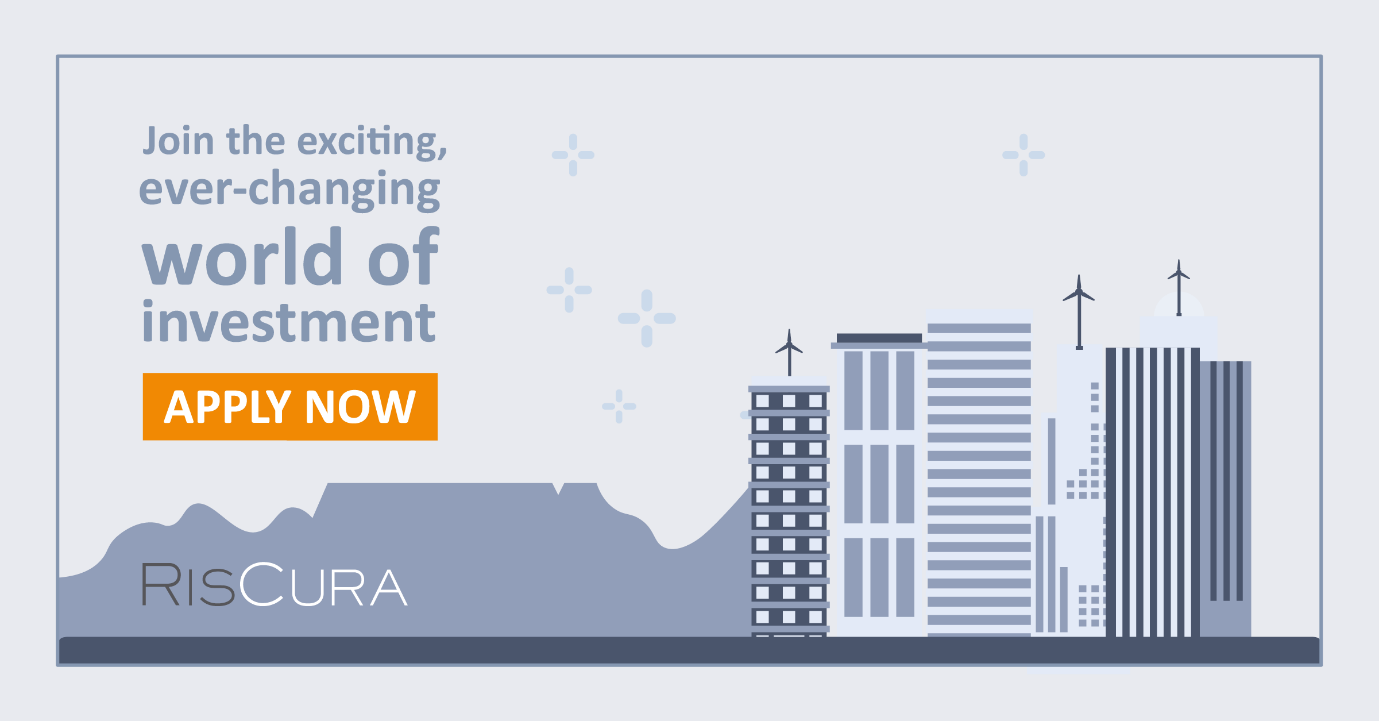 FacebookNeed to complete a chartered accountant training programme in 2021? Gain invaluable investment industry experience at RisCura. Apply for our 3-year training programme now. https://bit.ly/2S6gRmF 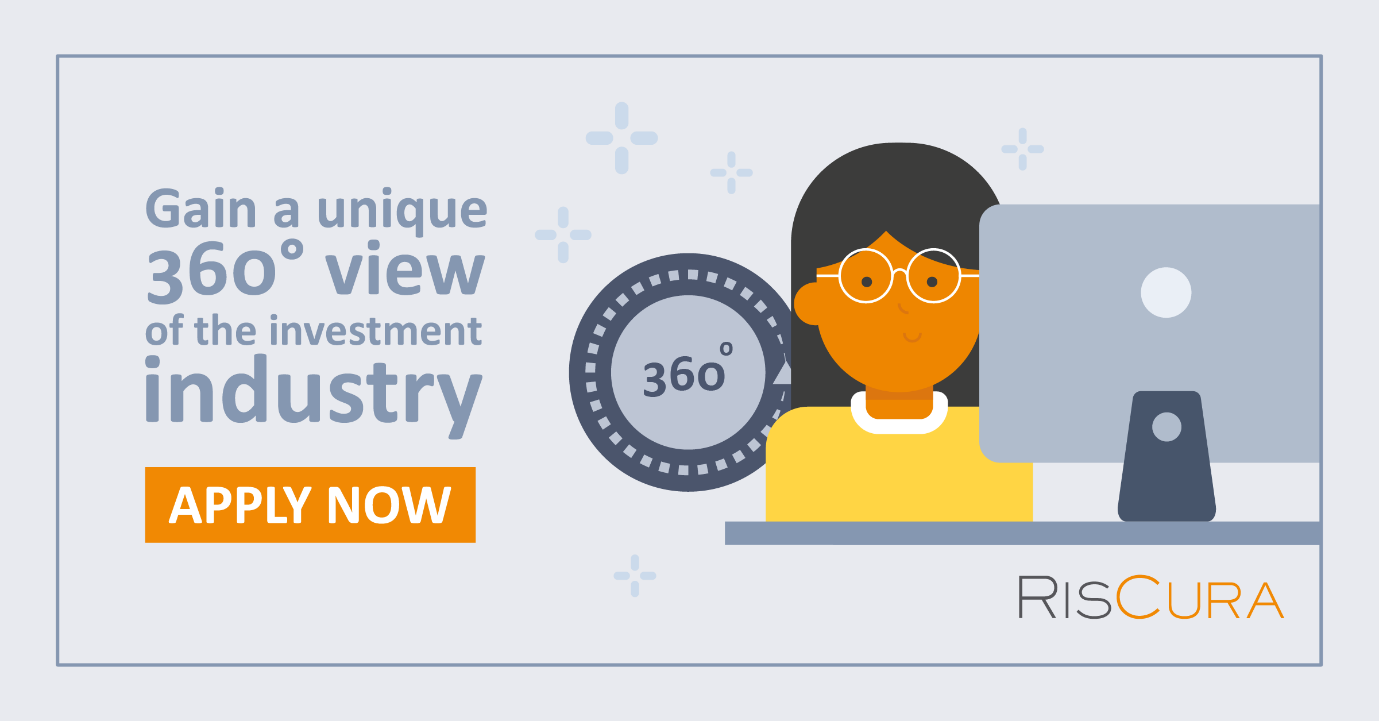 LinkedIn Step foot into the exciting, ever-changing world of investments. RisCura offers all-round investment industry exposure. Apply for our 2021 3-year CA training programme now. Read more here https://bit.ly/2S6gRmF 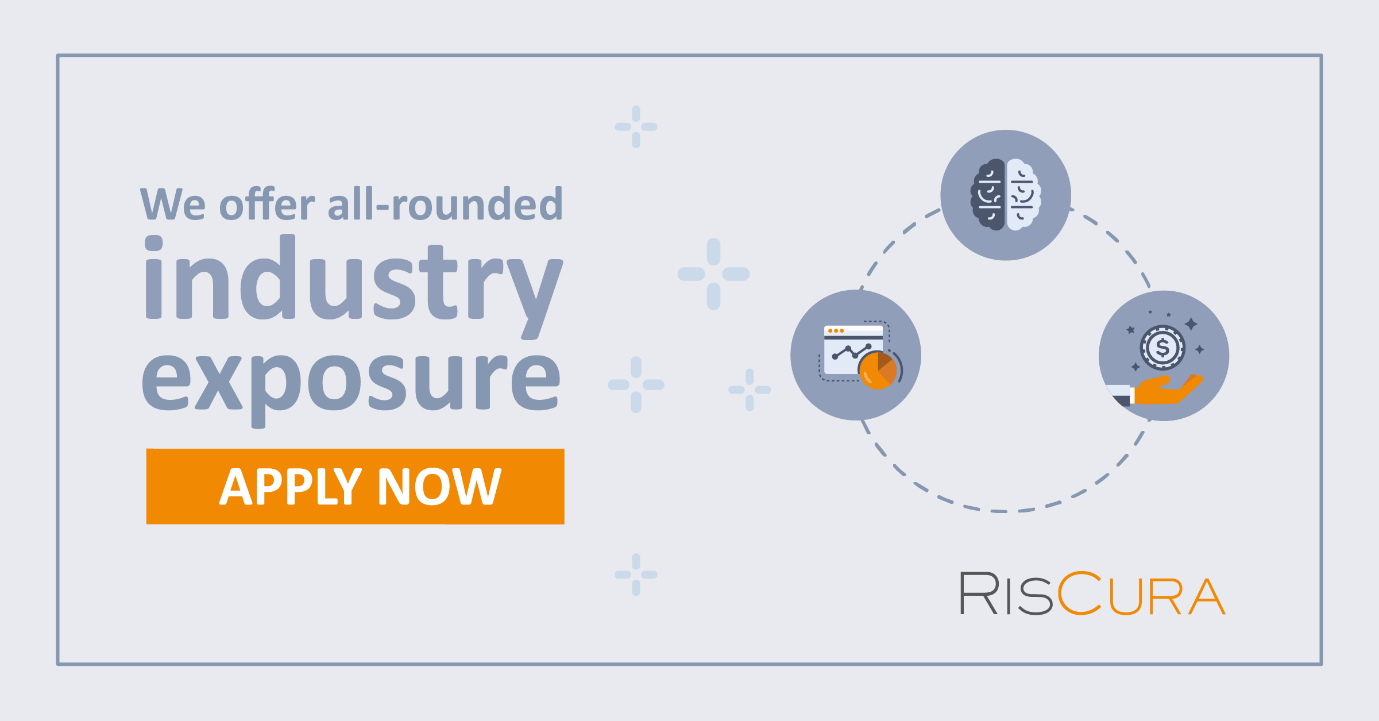 Website Four exciting chartered accountant trainee opportunities available for 2021. Work with investment industry pioneers and gain invaluable experience. Apply here to join RisCura’s 3-year CA training programme. https://bit.ly/2S6gRmF 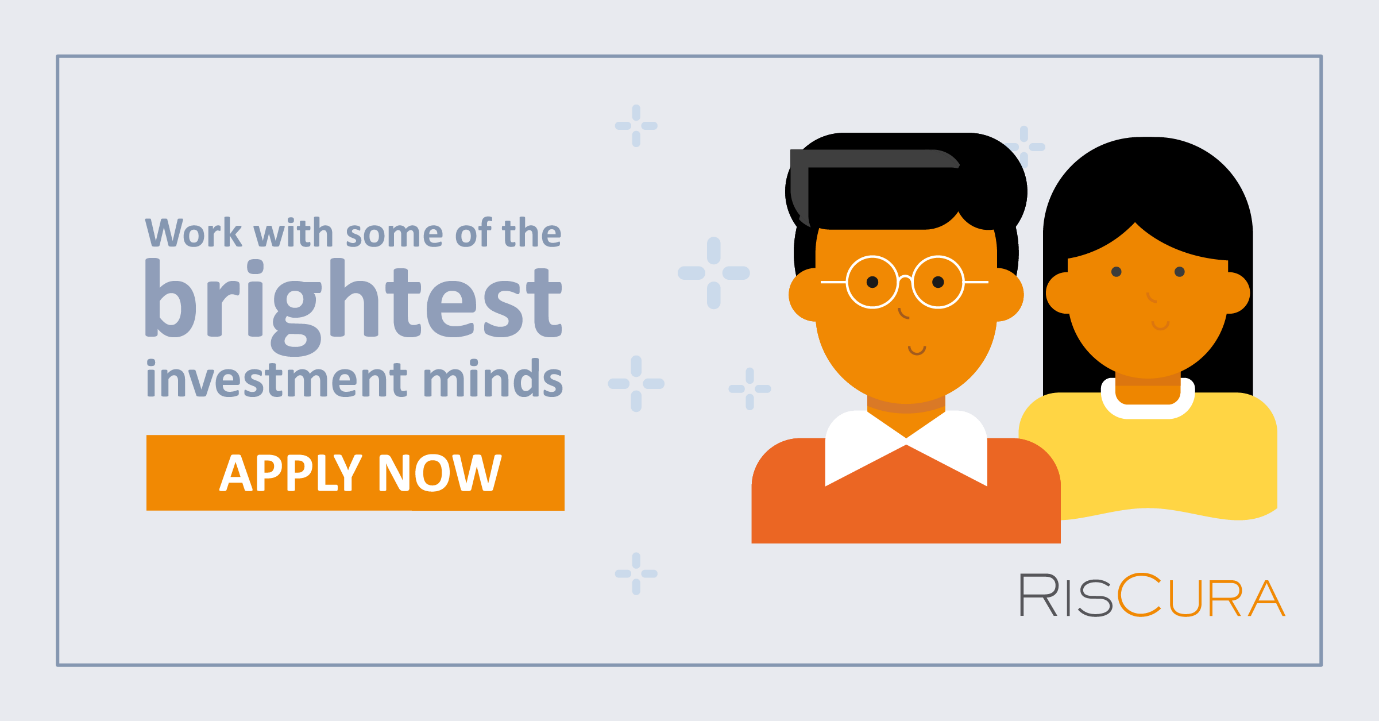 EMAIL BLASTLooking for the right firm to complete your Chartered Accountant training? Apply to join global investment firm RisCura’s CA training programme now. https://bit.ly/2S6gRmF 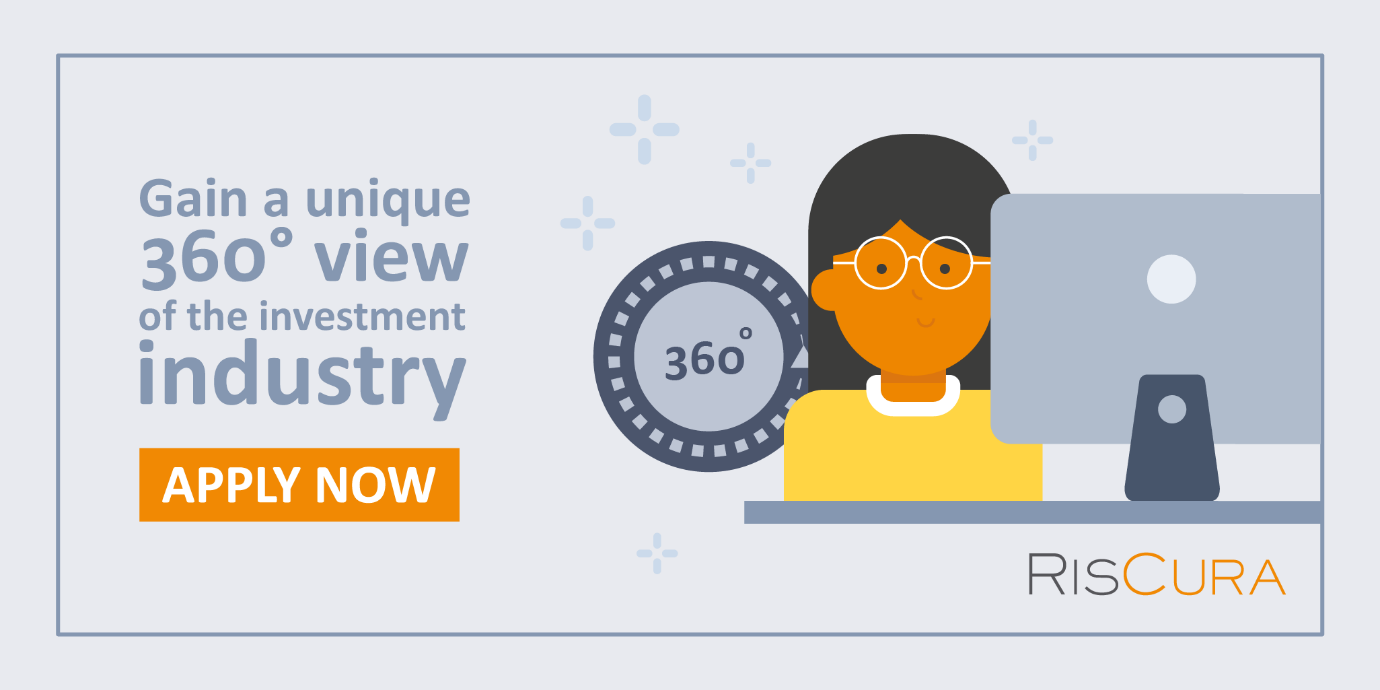 